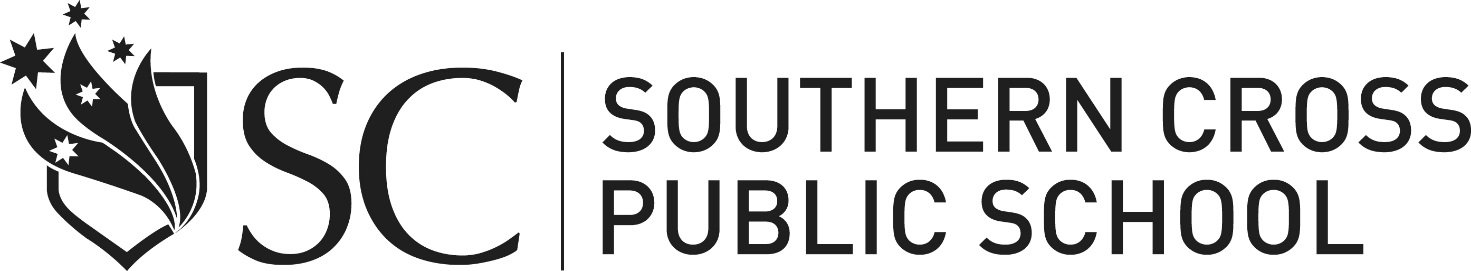 STUDENT ASSISTANCE SCHEME-Request for Assistance  Please complete this form as accurately as possible – one student per formASSISTANCE REQUESTEDNB:	A maximum of 1/3 of mandatory curriculum excursion and costs is able to be provided. For further funding a referral to the Learning and Support Team is required. Assistance cannot be provided towards the School contribution. Exemption from payment of this can be provided.STUDENT DETAILSSTUDENT DETAILSName:Year Group: Address:Address:Parent/Carer:Phone Contact:Phone Contact:PERSONAL FINANCIAL INFORMATIONPERSONAL FINANCIAL INFORMATIONDo you/your student receive any of the following (please tick)Do you/your student receive any of the following (please tick)Do you/your student receive any of the following (please tick)PensionAllowance for Isolated ChildrenAllowance for Isolated ChildrenBenefitFamily AllowanceFamily AllowanceAbstudyWage/SalaryWage/SalarySUPPORT INFORMATIONAny further information to support this request:Any further information to support this request:CONTRIBUTIONContribution you can make to school costs:  $  Would you be able to pay off the assistance requested?      Yes         NoDETAILS OF REQUESTDETAILS OF REQUESTCOST OF ITEMSAMOUNT REQUESTEDElective feesSubject/s:$$$$$$$$Uniformitems$$$$$$Excursion Other (eg sports representation)$$$$$$TOTALTOTAL$$DECLARATION:  I declare to the best of my knowledge that the information I have given is true and correct.Date:  Signed:  ____________________________________      (parent/guardian)Please return in a sealed envelope addressed to The Principal,Southern Cross Public School, 2-40 Chickiba Drive, East Ballina  2478Principal’s Use OnlyAmount requestedAmount ApprovedBalance Owing by ParentPrincipal’s Use Only$$$